Publicado en México el 26/01/2024 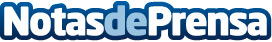 Madre y empresaria: Emprendimiento mexicano saludable Deligreen: La historia de una madre emprendedora que transforma la alimentación saludable en México a través de un consomé vegetalDatos de contacto:Erica TrejoDeligreen / Directora+525578223905Nota de prensa publicada en: https://www.notasdeprensa.es/madre-y-empresaria-emprendimiento-mexicano Categorias: Nacional Nutrición Gastronomía Industria Alimentaria Emprendedores Hogar Bienestar http://www.notasdeprensa.es